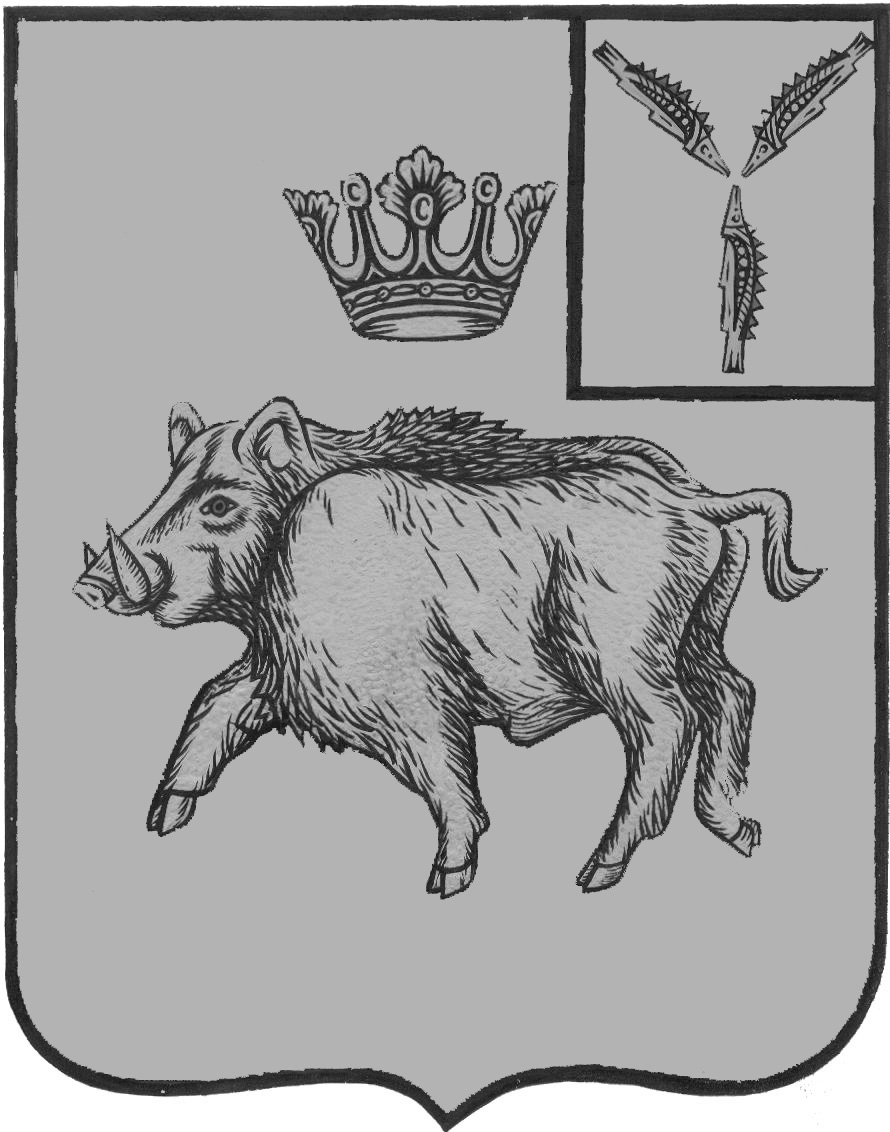 СОБРАНИЕ ДЕПУТАТОВБАЛТАЙСКОГО МУНИЦИПАЛЬНОГО РАЙОНАСАРАТОВСКОЙ ОБЛАСТИСто двадцать первое заседание Собрания депутатовпятого созываРЕШЕНИЕот 13.11.2023   № 790	с.БалтайО рассмотрении отчета о деятельностиКонтрольно-счетной комиссииБалтайского муниципального районаСаратовской области В соответствии с Федеральным законом от 07.02.2011 № 6-ФЗ «Об общих принципах организации и деятельности контрольно-счетных органов субъектов Российской Федерации и муниципальных образований», рассмотрев отчет о деятельности Контрольно-счетной комиссии Балтайского муниципального района  Саратовской области за 2022 год, руководствуясь Уставом Балтайского муниципального района Саратовской области, Собрание депутатов Балтайского муниципального района Саратовской области РЕШИЛО:1. Отчёт о деятельности Контрольно-счетной комиссии Балтайского муниципального района  Саратовской области за 2022 год принять к сведению (прилагается).2. Разместить настоящее решение на официальном сайте администрации Балтайского муниципального района.	3. Контроль за исполнением настоящего решения возложить на
постоянную комиссию Собрания депутатов Балтайского муниципального
района по вопросам государственного строительства и местного
самоуправленияПредседатель Собрания депутатовБалтайского муниципального района 			               Н.В. МеркерПриложениек решению Собрания депутатов Балтайского муниципального района Саратовской областиот 13.11.2023 № 790ОТЧЁТо деятельности Контрольно-счетной комиссии Балтайского муниципального района Саратовской области за 2022 год	Отчет о деятельности Контрольно-счетной комиссии Балтайского муниципального района Саратовской области (далее – Контрольно-счетная комиссия) за 2022 год подготовлен в соответствии со ст. 19 Федерального закона от 07.02.2011 г. № 6-ФЗ «Об общих принципах организации и деятельности контрольно-счетных органов субъектов Российской Федерации и муниципальных образований» содержит информацию о работе Контрольно-счетной комиссии, обобщает результаты проведенных контрольных и экспертно-аналитических мероприятий и является одной из форм реализации принципа гласности деятельности контрольно-счетного органа.	Контрольно-счетная комиссия является постоянно действующим органом местного самоуправления, органом внешнего муниципального финансового контроля, наделена правами юридического лица, входит в состав Совета контрольно-счетных органов Саратовской области.     	Деятельность Контрольно-счетной комиссия осуществляется на основе годовых планов, которые разрабатываются и утверждаются в соответствии с законодательством самостоятельно, исходя из полномочий, необходимости соблюдения процедур и сроков проведения мероприятий, из наличия трудовых и материальных ресурсов, опыта работы.	На основании ст. 3 Федерального закона от 07.02.2011 г. № 6-ФЗ «Об общих принципах организации и деятельности контрольно-счетных органов субъектов Российской Федерации и муниципальных образований» Собранием депутатов Балтайского муниципального района были заключены соглашения с представительными органами Балтайского, Барнуковского, Большеозерского, Царевщинского муниципальных образований Балтайского муниципального района о передаче полномочий по осуществлению внешнего муниципального финансового контроля контрольно-счетных органов поселений Контрольно-счетной комиссии Балтайского муниципального района.В соответствии с решением Собрания депутатов Балтайского муниципального района Саратовской области 06.04.2012 № 143 «Об утверждении штатной численности Контрольно-счетной комиссии Балтайского муниципального района» штатная численность Контрольно-счетной комиссии в 2022 году составляла 2 единицы из них: 1) 1 штатная единица – председатель Контрольно-счетной комиссии, замещающий должность муниципальной службы;	2) 1 штатная единица технической должности – старший инспектор Контрольно-счетной комиссии.	На старшего инспектора Контрольно-счетной комиссии кроме обязанностей по организации и проведению внешнего муниципального финансового контроля также возложена обязанность по ведению бухгалтерского учета и отчетности Контрольно-счетной комиссии.Фактическая численность в 2022 году соответствовала штатному расписанию.Деятельность Контрольно-счетной комиссии в 2022 году представлена следующим:– контрольные мероприятия;– экспертно-аналитические мероприятия;– прочая деятельность.В 2022 году Контрольно-счетной комиссией проведено 11 контрольных мероприятий, в том числе:– 10 проверок бюджетной отчетности главных администраторов бюджетных средств Балтайского муниципального района за 2021 год;– 1 проверка исполнения муниципальной программы «Развитие системы образования на территории Балтайского муниципального района» за 2021 год.Проверки бюджетной отчетности проведены в отношении следующих главных администраторов бюджетных средств Балтайского муниципального района: –  администрации  Балтайского  муниципального  района;– отдела  образования  администрации  Балтайского  муниципального  района;– отдела  культуры  администрации  Балтайского  муниципального  
района;– финансового  управления  администрации  Балтайского  муниципального  района; – Контрольно-счётной комиссии Балтайского муниципального района;– Собрания депутатов Балтайского муниципального района,а также в соответствии с заключенными соглашениями о передаче полномочий по осуществлению внешнего муниципального финансового контроля: –  администрации  Балтайского  муниципального  района (бюджет Балтайского муниципального образования);–  администрации  Барнуковского  муниципального  образования;–  администрации  Большеозёрского  муниципального  образования;–  администрации  Царевщинского  муниципального  образования.Проверки показали, что бюджетная отчетность представлена в установленные сроки, в соответствующем порядке и составе форм определенными Инструкцией о порядке составления и представления годовой, квартальной и месячной отчетности об исполнении бюджетов бюджетной системы Российской Федерации утвержденной приказом Министерства финансов Российской Федерации от 28 декабря 2010 г. № 191н и приказом финансового управления администрации Балтайского муниципального района от 30.12.2021 № 167 «О порядке составления и сроках представления в финансовое управление администрации Балтайского муниципального района Саратовской области годовой бюджетной отчетности об исполнении местного бюджета главных распорядителей, получателей средств местного бюджета, главных администраторов доходов и источников финансирования дефицита местного бюджета и сводной бухгалтерской отчетности муниципальных бюджетных учреждений за 2021 год».В целях контроля за осуществлением национальных проектов Контрольно-счетной комиссией проведена проверка исполнения муниципальной программы «Развитие системы образования на территории Балтайского муниципального района», которая является механизмом реализации национального проекта «Образование» в рамках государственной программы Российской Федерации «Развитие образования».Анализ реализации муниципальной программы «Развитие системы образования на территории Балтайского муниципального района» (далее – Программа) показывает, что утвержденные объемы финансирования в 2021  году исполнены не в полной мере – исполнение составило 92  %.Не освоение бюджетных средств в установленный срок и заданном объеме создает риски несвоевременного достижения результатов Программы.Кроме этого, на 2021 год, а также на последующие годы в Программе отсутствует финансирование подпрограмм № 4 «Одаренные дети Балтайского муниципального района» и № 5 «Патриотическое воспитание учащихся Балтайского муниципального района», тогда как Паспортом Программы предусмотрено, что финансовое обеспечение подпрограмм № 4 и № 5 будет осуществляться за счет средств местного бюджета.Целесообразно для достижения запланированных результатов Программы в дальнейшем предусмотреть своевременное финансирование программных мероприятий в необходимом объеме, а также более полное их использование. В 2022 году Контрольно-счетной комиссией проведено 10 экспертно-аналитических мероприятий, в том числе:– 5 проверок годовых отчетов об исполнении бюджетов;– 5 экспертиз проектов бюджета.Проведены следующие проверки годовых отчетов об исполнении бюджетов за 2021 год:– Балтайского муниципального района;а также в соответствии с заключенными соглашениями о передаче полномочий по осуществлению внешнего муниципального финансового контроля: –  Балтайского муниципального образования;–  Барнуковского  муниципального  образования;–  Большеозёрского  муниципального  образования;–  Царевщинского  муниципального  образования.По результатам проверок подготовлены заключения в которых дается сравнительный структурный анализ поступления и расходования средств бюджетов, результата исполнения бюджетов, источников финансирования дефицита бюджета, состояния муниципального долга. Установлено, что параметры исполнения бюджетов соответствуют нормам и ограничениям Бюджетного кодекса Российской Федерации.Экспертизы проектов бюджетов в 2022 году осуществлены по следующим направлениям:– экспертиза проекта местного бюджета Балтайского муниципального района на 2023 год и на плановый период 2024 и 2025 годов;а также в соответствии с заключенными соглашениями о передаче полномочий по осуществлению внешнего муниципального финансового контроля: – экспертиза проекта местного бюджета Балтайского муниципального образования на 2023 гoд;– экспертиза проекта местного бюджета Барнуковского муниципального образования на 2023 гoд;– экспертиза проекта местного бюджета Большеозерского муниципального образования на 2023 гoд;– экспертиза проекта местного бюджета Царевщинского муниципального образования на 2023 гoд.В результате экспертиз установлено, что в указанных проектах решений о местных бюджетах содержатся соответствующие основные характеристики бюджета, иные показатели, согласно Бюджетного кодекса Российской Федерации. Перечень документов и материалов, которые представлены одновременно с проектами бюджетов, параметры резервного фонда, муниципального дорожного фонда, верхнего предела муниципального долга, объема расходов на обслуживание муниципального долга, определённые проектами бюджетов, соответствуют требованиям и количественным нормам и ограничениям, установленным Бюджетным кодексом Российской Федерации.Материалы проведенных контрольных и экспертно-аналитических мероприятий направлялись руководителям проверяемых органов и организаций, главе Балтайского муниципального района, председателю Собрания депутатов Балтайского муниципального района, главам муниципальных образований Балтайского муниципального района, прокурору Балтайского района.В целях обеспечения доступа к информации о своей деятельности Контрольно-счетной комиссией на официальном сайте администрации Балтайского муниципального района размещается информация о проведенных контрольных и экспертно-аналитических мероприятиях.Являясь членом Совета Контрольно-счетных органов Саратовской области Контрольно-счетная комиссия Балтайского муниципального района участвует в его работе, в собраниях, семинарах, направленных на повышение эффективности системы финансового контроля, ее дальнейшее совершенствование, обеспечение взаимодействия контрольно-счетных органов.Кроме этого, проводилась разработка и актуализация муниципальных правовых актов, стандартов внешнего финансового контроля, иных методологических документов, и изучение и систематизация нормативных актов Российской Федерации, Саратовской области, Балтайского муниципального района, методических указаний, норм и нормативов контрольно и экспертно-аналитической работы, практического опыта работы контрольно-счетных органов Российской Федерации.Также в течение 2022   года Контрольно-счетной комиссией осуществлялась деятельность, связанная с функционированием учреждения как юридического лица:– организация и ведение делопроизводства, кадровой работы,  бухгалтерского учета и отчетности;– осуществление мероприятий в сфере закупок товаров, работ и услуг;– поддержание рабочего состояния компьютерного оборудования и оргтехники, программного обеспечения.